Using ‘and’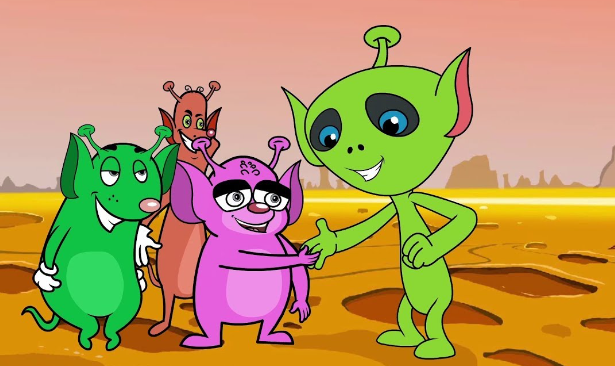 Today you are going to use your sentences from day 2. You will need to use the word ‘and’ to join two sentences together. For example:The alien is short. The alien has pointy ears. The alien is short and has pointy ears. Remember our rules for writing a sentence: Think of your sentencePractise saying your sentenceFred each word when you are writingStart your sentence with a capital letterRemember your finger spacesRemember your full stops. 